Број: 147-13-О/5Дана: 11.10.2013. годинеНови СадПРЕДМЕТ: Додатно појашњење број 5 конкурсне документације јавне набавке број 147-13-О – набавка радова - грађевинско занатски радови на објекту Клинике за гинекологију и акушерство Клиничког центра Војводине.ПИТАЊЕ ПОТЕНЦИЈАЛНОГ ПОНУЂАЧА:Постовани,Молимо Вас за додатна појашњења у вези са припремањем понуде за ЈН број 147-13-О.С обзиром да због обимности предмера још увек немамо коначну вредност понуде, а добијање банкарске гаранције уколико испунимо услове за потисивање уговора захтева одређено време па бисмо већ ушли у процедуру за добијање исте,  да ли износ банкарске гаранције за поврат авансног плаћања мора да буде идентична вредности понуде или може да буде веци и да ли износ банкарске гаранције за добро извршење посла мора да буде тачно 10% од укупне вредности понуде или може да буде већи?ОДГОВОР КЦВ-А:У конкурсној документацији у делу 6 упутство понуђачима како да сачине понуду, под тачком 12. ПОДАЦИ О ВРСТИ, САДРЖИНИ, НАЧИНУ ПОДНОШЕЊА, ВИСИНИ И РОКОВИМА ОБЕЗБЕЂЕЊА ИСПУЊЕЊА ОБАВЕЗА ПОНУЂАЧАНа страни 16/94 конкурсне документације стоји:„Понуђач је дужан да уз понуду достави регистровану бланко меницу и менично овлашћење за озбиљност понуде, попуњено на износ од 10% од укупне вредности понуде без ПДВ-а, којом понуђачи гарантује испуњење својих обавеза у поступку јавне набавке.Понуђач који је изабран као најповољнији је дужан да, приликом потписивања уговора, достави:банкарску гаранцију за повраћај авансног плаћања у висини 100% исплаћеног аванса са роком важења најмање 30 дана дужим од дана до којег се изабрани понуђач обавезао да ће у целости окончати радове који су предмет овог поступка и тиме оправдати аванс, која је наплатива у случају да изабрани понуђач у целини или делимично не испуњава своје обавезе из уговора.банкарску гаранцију за добро извршење посла у висини 10% од укупне вредности понуде без ПДВ-а са роком важења најмање 30 дана дужим од дана до којег се изабрани понуђач обавезао да ће у целости окончати радове који су предмет овог поступка, која је наплатива у случају да изабрани понуђач извршава своје обавезе из уговора, али не на начин и у роковима предвиђеним уговором.“.Дакле, регистровану бланко меницу и менично овлашћење за озбиљност понуде, попуњено на износ од 10% од укупне вредности понуде без ПДВ-а достављају сви понуђачи уз своју понуду.Банкарске гаранције доставља само избарни понуђач и то приликом потписивања уговора. По нашем мишљењу бесмислено је да понуђач са прибављањем неопходних банкарских гаранција креће већ у овом моменту, тим пре што у овом моменту још ни сам не зна износ сопствене понуде.У моменту када понуђач одреди и процени износ своје понуде имаће цифру спрам које рачуна износе предметних средстава обезбеђења, с тим да сва средства обезбеђења морају и у погледу висине и у погледу рока важење у потпуности одговарати ономе што наручилац тражи у конкурсној документацији.С поштовањем, Комисија за јавну набавку 147-13-ОКЛИНИЧКИ ЦЕНТАР ВОЈВОДИНЕKLINIČKI CENTAR VOJVODINE21000 Нови Сад, Хајдук Вељкова 1телефон: +381 21/484 3 484www.kcv.rs, e-mail: uprava@kcv.rs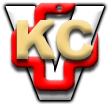 